ОПИС ДИСЦИПЛІНИ«Психологічні технології моделювання та моніторингу електоральної поведінки» – дисципліна, що є вибірковим компонентом освітньо-професійної програми «Психологія». Мета навчального курсу ‒ розгляд теорій, факторів та механізмів електоральної поведінки, розкриття  основних технологій соціологічного забезпечення виборчих кампаній. Завдання: формування системи знань базових теоретичних підходів до вивчення електоральної поведінки; набуття навичок володіти методиками соціологічного дослідження електорату; оволодіння знаннями про виборчий процес й електоральну поведінку населення з різних джерел інформації; здійснювати аналіз інформації соціологічних досліджень під час виборчих кампаній. Основні форми організації навчальної діяльності студентів: лекції, практичні заняття з елементами тренінгу, самостійна робота з детальним методичним супроводом. Переваги курсу: основна увага на виробленні професійних умінь на підґрунті теоретичних знань, можливість участі в групових формах навчальної діяльності, навчання в дії, самопізнання, планування власного саморозвитку. Форма підсумкового контролю – екзамен.Набуття компетентностей:інтегральна компетентність (ІК): здатність диференціювати психічну норму та психічну патологію;загальні компетентності (ЗК):здатність застосовувати знання у практичних ситуаціях (ЗК1);здатність генерувати нові ідеї (креативність) у професійній діяльності (ЗК3);уміння виявляти, ставити та вирішувати проблеми в царині психологічної науки й практики (ЗК4);цінування та повага різноманітності та мультикультурності зі збереженням власної ідентичності (ЗК5);здатність діяти на основі етичних міркувань (мотивів) (ЗК6);здатність діяти соціально відповідально та свідомо (ЗК7);здатність розробляти та управляти проектами (ЗК8);здатність мотивувати людей та рухатися до спільної мети. (ЗК9);здатність спілкуватися іноземною мовою, у тому числі у професійній сфері (ЗК10).фахові (спеціальні) компетентності (ФК):здатність здійснювати теоретичний, методологічний та емпіричний аналіз актуальних проблем психологічної науки та/або практики (ФК1);здатність обирати і застосовувати валідні та надійні методи наукового дослідження та/або доказові методики і техніки практичної діяльності. (ФК3);здатність здійснювати практичну діяльність (тренінгову, психотерапевтичну, консультаційну, психодіагностичну та іншу залежно від спеціалізації) з використанням науково верифікованих методів та технік (ФК4);здатність організовувати та реалізовувати просвітницьку та освітню діяльність для різних категорій населення у сфері психології. (ФК5);здатність ефективно взаємодіяти з колегами в моно- та мультидисциплінарних командах (ФК6);здатність приймати фахові рішення у складних і непередбачуваних умовах, адаптуватися до нових ситуацій професійної діяльності (ФК7);здатність оцінювати межі власної фахової компетентності та підвищувати професійну кваліфікацію (ФК8);здатність дотримуватися у фаховій діяльності норм професійної етики та керуватися загальнолюдськими цінностями (ФК9).Програмні результати навчання (ПРН):– здійснювати пошук, опрацювання та аналіз професійно важливих знань із різних джерел із використанням сучасних інформаційно-комунікаційних технологій (ПРН1);– узагальнювати емпіричні дані та формулювати теоретичні висновки (ПРН3);– робити психологічний прогноз щодо розвитку особистості, груп, організацій (ПРН4);– розробляти програми психологічних інтервенцій (тренінг, психотерапія, консультування тощо), провадити їх в індивідуальній та груповій роботі, оцінювати якість (ПРН5);– розробляти просвітницькі матеріали та освітні програми, впроваджувати їх, отримувати зворотній зв'язок, оцінювати якість (ПРН6);– доступно і аргументовано представляти результати досліджень у писемній та усній формах, брати участь у фахових дискусіях, у тому числі іноземною мовою (ПРН7);– оцінювати ступінь складності завдань діяльності та приймати рішення про звернення за допомогою або підвищення кваліфікації (ПРН8);– вирішувати етичні дилеми з опорою на норми закону, етичні принципи та загальнолюдські цінності (ПРН9);– здійснювати аналітичний пошук відповідної до сформульованої проблеми наукової інформації та оцінювати її за критеріями адекватності (ПРН10);– здійснювати адаптацію та модифікацію існуючих наукових підходів і методів до конкретних ситуацій професійної діяльності, оцінювати їх ефективність (ПРН11).СТРУКТУРА КУРСУПОЛІТИКА ОЦІНЮВАННЯШКАЛА ОЦІНЮВАННЯ СТУДЕНТІВРЕКОМЕНДОВАНІ ДЖЕРЕЛА ІНФОРМАЦІЇОсновніОснови політичної соціології: навч. посіб. / Безносов М. А., Дубліка Т. М., Литовченко А. Д. та ін. Харків: ХНУ імені В. . Каразіна, 2005. 252 с.Ткаченко Н. В. Практикум з політичної психології: навч. посіб. Дніпро: Цифровий репозиторій Дніпропетровського національного університету імені Олеся Гончара, 2019.Астролябія,ДопоміжніОстапець Ю. О. Електоралдбні процеси в Україні: загальнонаціональний та регіональний вимір. Дис. Ужгород, 2016. 550 с.Швед Ю. Вибори від А до Я: настільна книга менеджера виборчої кампанії: підручник. Львів: Астролябія, 2015. 384 с.Швед Ю. Технологія виборчої камранії. Основи електролального маркетингу та менеджменту: навч. посіб. Львів: ЛНУ, 2013. 340 с.Інформаційні ресурсиПроблеми політичної психології: періодичне видання. URL: https://politpsy.org/index.php/poppІнститут соціальної та політичної психології НАПН України: відеоматеріали. URL:  https://ispp.org.ua/videomateriali/ 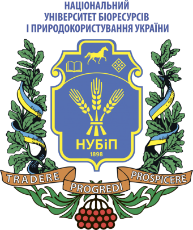 СИЛАБУС ДИСЦИПЛІНИ «ПСИХОЛОГІЧНІ ТЕХНОЛОГІЇ МОДЕЛЮВАННЯ ТА МОНІТОРИНГУ ЕЛЕКТОРАЛЬНОЇ ПОВЕДІНКИ»Ступінь вищої освіти - МагістрСпеціальність 053 «Психологія»    Освітньо-професійна програма «Психологія»Рік навчання _1_, семестр _2_Форма навчання _денна_Кількість кредитів ЄКТС_4__Мова викладання _українська_________________________Лектор курсу_Мартинюк Ірина Анатоліївна___ ________________________Контактна інформація лектора (e-mail)_martirene@ukr.net_______________________________________________________________________________________________Сторінка курсу в eLearn https://elearn.nubip.edu.ua/enrol/index.php?id=4641ТемаГодини(лекції/ практичні/самостійна робота)Результати навчанняЗавданняОцінювання2 семестр2 семестр2 семестр2 семестр2 семестрМодуль 1. Історія розвитку теорій електоральної поведінки. Типи електоральної поведінки.Модуль 1. Історія розвитку теорій електоральної поведінки. Типи електоральної поведінки.Модуль 1. Історія розвитку теорій електоральної поведінки. Типи електоральної поведінки.Модуль 1. Історія розвитку теорій електоральної поведінки. Типи електоральної поведінки.Модуль 1. Історія розвитку теорій електоральної поведінки. Типи електоральної поведінки.Тема 1. Предмет і метод соціології електоральною поведінки2/2/6Знати: об’єкт, предмет електоральною поведінки. Розуміти: місце електоральної поведінки серед інших соціальних дисциплін.Уміти: використовувати методи дослідження електоральною поведінки.1. Розкрити специфіку методів управління електоральною поведінкою.2. Проаналізувати вибори 1970 року  в Великобританії: досвід проведення передвиборного дослідження.3. Дослідити практику організації інформаційного супроводу виборів і становлення дослідницьких технологій.Перевірка письмового виконання завдань, усне опитування5 балівПеревірка виконання завдання на ЕНК7 балівТема 2. Соціологічні теорії електоральної  поведінки2/2/4Знати: особливості політичної участі з позиції М. Догана.1. Визначити особливості розгляду електорату з позиції екологічної школи Ф. Гогеля.2. Розкрити зміст концепція Б. Берельсона.Перевірка письмового виконання завдань, усне опитування5 балівПеревірка виконання завдання на ЕНК5 балівТема 3. Соціально-психологічні та економічні фактори електоральної поведінки2/2/4Знати: соціально-психологічну модель електоральної поведінки.Уміти: розрізняти класичні американські моделі електоральної поведінки.1. Розкрити зміст концепції У. Міллера.2. Дослідити теорію «політичного поля» П. Бурдьє.Перевірка письмового виконання завдань, усне опитування5 балівПеревірка виконання завдання на ЕНК5 балівТема 4. Політична поведінка як форма участі у реалізації влади2/2/4Знати: поняття політичної поведінки.Уміти: визначати типи політичної дії.1. Проаналізувати політичні партії та політичну еліту.2. Здійснити аналіз пасивної та активної електоральної поведінки.Перевірка письмового виконання завдань, усне опитування5 балівПеревірка виконання завдання на ЕНК5 балівТема 5. Фактори електоральної поведінки4/4/6Знати: об’єктивні та суб’єктивні фактори впливу на електоральну поведінку.Уміти: проводити моніторинг впливу політичних партій та організацій на електорат.1. Розкрити соціально-демографічні характеристики електорату.2. Описати географічні фактори впливу на електорат.3. Дослідити вплив політичної культури на поведінку електоратуПеревірка письмового виконання завдань, усне опитування10 балівПеревірка виконання завдання на ЕНК7 балівТема 6. Виборчі системи2/4/5Знати: поняття та види виборів.Уміти: здійснювати аналіз мажоритарної, пропорційної та змішаних виборчих систем. 1. Описати виборчу систему в Україні для обрання Президента.2. Описати виборчу систему в Україні при обранні депутатів Верховної Ради.3. Описати виборчу систему в Україні для обрання органів місцевого самоврядування.Перевірка письмового виконання завдань, усне опитування5 балівПеревірка виконання завдання на ЕНК6 балівПроміжний контроль1Узагальнення набутих знань та умінь.Виконати тестПеревірка виконання тестів на ЕНК 30 балівМодуль 2. Практичні дослідження поведінки електорату.Модуль 2. Практичні дослідження поведінки електорату.Модуль 2. Практичні дослідження поведінки електорату.Модуль 2. Практичні дослідження поведінки електорату.Модуль 2. Практичні дослідження поведінки електорату.Тема 1. Соціологічні технології у виборчих кампаніях4/2/4Знати: поняття та структуру електорального дослідження.Уміти: використовувати методики опитування під час виборчого процесу.1. Дослідити  хід виборчої кампанії й ефективності пропаганди.2. Здійснити аналіз передвиборної соціально-політичної ситуації в окрузі.Перевірка письмового виконання завдань, усне опитування5 балівПеревірка виконання завдання на ЕНК5 балівТема 2. Моделі організації виборчих кампаній у країнах ЄС2/2/6Знати: організацію виборчих кампаній у країнах ЄС. Уміти: використовувати метод «зрушених альтернатив».1. Розглянути методики проведення «exіt pool».2.Проаналізувати рейтингові виміри й побудову рейтингів.Перевірка письмового виконання завдань, усне опитування6 балівПеревірка виконання завдання на ЕНК6 балівТема 3. Моделі організації виборчих кампаній у США4/4/4Знати: стратегію підготовки виборчої кампанії. Уміти: аналізувати політичні рейтинги під час виборчого процесу.1. Проаналізувати ефект «оркестрового фургона». 2. Розкрити зміст методу фокус-групи в дослідженні електоральної поведінки.3. Здійснити аналіз математичних методів в прогнозуванні виборчого процесу.Перевірка письмового виконання завдань, усне опитування10 балівПеревірка виконання завдання на ЕНК5 балівТема 4. Виборчі  та поствиборчі технології: міжнародний досвід та вітчизняна практика2/2/7Знати: використання електоральних технологій під час виборів. Розуміти: сутність політичного маркетинг.1. Розкрити зміст проведення багатофакторного аналізу виборчих ситуацій.2. Описати технологію «підштовхувальних питань».3. Проаналізувати досвід закордонних прогнозних моделей: Люїса-Бека, Тафта, Еріксона.Перевірка письмового виконання завдань, усне опитування5 балівПеревірка виконання завдання на ЕНК8 балівТема 6. Соціологічні опитування під час виборчого процесу4/4/8Знати: технологію проведення соціологічних опитування під час виборів у США, країнах Західної Європи та пострадянського простору.Уміти: здійснювати порівняння досвіду використання політичних рейтингів у міжнародній та вітчизняній практиці 1. Проаналізувати досвід проведення exit-poll в Україні під час проведення виборів до Верховної Ради.2. Підготувати та обговорити проведення exit-poll в Україні під час проведення виборів Президента. Перевірка письмового виконання завдань, усне опитування10 балівПеревірка виконання завдання на ЕНК10 балівПроміжний контроль1Узагальнення набутих знань та умінь.Виконати тестПеревірка виконання тестів на ЕНК 30Всього за 2 семестрВсього за 2 семестрВсього за 2 семестрВсього за 2 семестр70ЕкзаменРозуміння змісту курсу «Психологія маркетингу і реклами»Виконати тест, пройти усну співбесіду за відкритими питаннями тесту.30 Всього за курсВсього за курсВсього за курсВсього за курс100Політика щодо дедлайнів та перескладання:Відтермінування здачі завдань самостійної роботи, практичних занять у випадках хвороби чи якоїсь іншої вагомої для студента причини може бути дозволене за умови надання необхідної документації.Відтермінування здачі екзамену може бути дозволене за умови погодження з деканатом.Проведення навчальних занять, терміни та умови виконання навчальних завдань можуть бути адаптовані до запитів студентів із документально підтвердженими особливими потребами. Відповідальністю студента залишається вчасне надання таких документів.Політика щодо академічної доброчесності:Вступаючи на цей курс, студенти повинні дотримуватися норм поведінки, прописаних у Положенні про академічну доброчесність у Національному університеті біоресурсів і природокористування України (https://nubip.edu.ua/node/12654).Ви повинні знати та дотримуватись академічної доброчесності з усіх питань цього курсу. Порушення академічної доброчесності тягне за собою академічну відповідальність.Політика щодо відвідування:Відвідування лекцій та практичних занять з курсу є обов’язковим, воно забезпечує краще розуміння матеріалу, дає можливість простежити зв’язок між теоретичною інформацією та її прикладним аспектом, сформувати систему знань та ґрунтовно підготуватись до екзамену.За об’єктивних причин (наприклад, хвороба, міжнародне стажування) навчання може відбуватись індивідуально (в он-лайн формі за погодженням із деканом факультету).Рейтинг здобувача вищої освіти, балиОцінка національна за результатами складання екзамену90-100Відмінно74-89Добре60-73Задовільно0-59Незадовільно